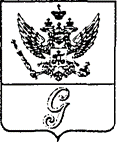 СОВЕТ  ДЕПУТАТОВ  МУНИЦИПАЛЬНОГО  ОБРАЗОВАНИЯ  «ГОРОД  ГАТЧИНА»ГАТЧИНСКОГО  МУНИЦИПАЛЬНОГО  РАЙОНАТРЕТЬЕГО СОЗЫВАРЕШЕНИЕот 05 марта 2019 года                                                                           № 9 Об отчете главы МО «Город Гатчина» о результатах своей деятельности и деятельности совета депутатов МО «Город Гатчина» за 2018 год          Заслушав отчет главы  муниципального образования «Город Гатчина» Гатчинского муниципального района Ленинградской области, руководствуясь ч. 11.1 ст. 25,  п. 5.1 ч. 5 ст. 36,  ст. 74.1  Федерального закона  от 06.10.2003 года  № 131-ФЗ «Об общих принципах организации местного самоуправления в Российской Федерации» , частью 4.1 статьи 22 Устава МО «Город Гатчина», совет депутатов МО «Город Гатчина»Р Е Ш И Л:          1. Принять к сведению информацию по отчету главы муниципального образования «Город Гатчина» Гатчинского муниципального района Ленинградской области  Филоненко В.А. «О результатах своей деятельности и деятельности совета депутатов МО «Город Гатчина» за 2018 год» согласно приложению.         2. Признать работу главы муниципального образования «Город Гатчина» Гатчинского муниципального района Ленинградской области удовлетворительной.         3. Настоящее решение вступает в силу с момента принятия и подлежит размещению на официальном сайте муниципального образования «Город Гатчина» Гатчинского муниципального района Ленинградской области.Глава МО «Город Гатчина» - Председатель совета депутатовМО «Город Гатчина»                                                             В.А. Филоненко 